AufgabenformularAufgabe: Du hörst mehrere verschiedene Musikstücke. Welche Instrumente hörst du? Wie viele Musiker und Musikerinnen vermutest du? Verbinde die Ensembleformen mit der richtigen Anzahl der Musiker und Musikerinnen. Notiere die richtige Reihenfolge der Musikstücke und die Instrumente, die du gehört hast.Vereinfachtes Niveau: Alle Informationen angeben, die miteinander durch Pfeile verbunden werden.Material:Hörbeispiele mehrerer unterschiedliche Ensembleformen:Big Band: The BBC-Big Band „In the mood“Klassisches Orchester: R. Schumann „Frühlingssinfonie“, Anfang 1. SatzRockband: Rolling Stones „Satisfaction“ Gemischter Chor: F. Mendelssohn Bartholdy „Abschied vom Walde“Streichquartett: D. Schostakowitsch „Streichquartett Nr. 8“ Anfang 2. SatzDuo: Akkordeonduo French Accordion Music Valse Musette- Duo Jo & Huib LISUMErwartungshorizont: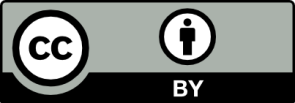 Die Schülerinnen und Schüler erkennen Unterschiede in der Größe und Zusammensetzung des Ensembles. Dabei benennen sie die Instrumente mit Fachbegriffen und schließen auf die korrekten Ensembleformen. Vorschlag für MaterialAuf dem Arbeitsblatt ist einiges durcheinander geraten. Verbinde die Ensembleformen mit der richtigen Anzahl der Musikerinnen und Musiker. Notiere die richtige Reihenfolge der Musikstücke und die Instrumente, die du gehört hast.Lösung LISUMFachMusikMusikMusikKompetenzbereichWahrnehmen und DeutenWahrnehmen und DeutenWahrnehmen und DeutenKompetenzKlangliche Merkmale unterscheidenKlangliche Merkmale unterscheidenKlangliche Merkmale unterscheidenNiveaustufe(n)DDDStandardDie Schülerinnen und Schüler können Ensembleformen anhand des Klangeindrucks unterscheidenDie Schülerinnen und Schüler können Ensembleformen anhand des Klangeindrucks unterscheidenDie Schülerinnen und Schüler können Ensembleformen anhand des Klangeindrucks unterscheidenggf. ThemenfeldGrundlagen der Musik – Klangerzeugung und InstrumenteGrundlagen der Musik – Klangerzeugung und InstrumenteGrundlagen der Musik – Klangerzeugung und Instrumenteggf. Bezug Basiscurriculum (BC) oder übergreifenden Themen (ÜT)ggf. Standard BCAufgabenformatAufgabenformatAufgabenformatAufgabenformatoffen	offen	halboffen 	Xgeschlossen	XErprobung im Unterricht:Erprobung im Unterricht:Erprobung im Unterricht:Erprobung im Unterricht:Datum Datum Jahrgangsstufe: Schulart: VerschlagwortungKlangliche Merkmale; Klangeindruck; Hörübung; Instrumentenkunde; EnsembleformenKlangliche Merkmale; Klangeindruck; Hörübung; Instrumentenkunde; EnsembleformenKlangliche Merkmale; Klangeindruck; Hörübung; Instrumentenkunde; EnsembleformenNummerEnsembleformAnzahl der Musikerinnen und MusikInstrumenteOrchester2Big-Band4Rockband mit Gesang60Duo 17Gemischter Chor5Streichquartett60NummerEnsembleformAnzahl der Musikerinnen und MusikerInstrumente2Orchester60z. B. Geigen, Flöten1Big Band17Saxofon, Trompete3Rockband mit Gesang5Schlagzeug, E-Gitarre6Duo 2Akkordeon4Gemischter Chor60Frauen- und Männerstimmen 5Streichquartett4Geige, Bratsche, Cello